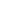 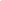 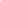 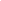 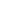 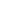 This sales plan is prepared for [INSERT NAME OF SALES TEAM] for the sales period starting [INSERT MONTH DAY YEAR] and ending [INSERT MONTH DAY YEAR].Name of ProductName of ProductName of ProductName of Product LineName of Product LineName of Product LineTarget MarketTarget MarketTarget MarketFIRST 30 DAYS SALES PLANFIRST 30 DAYS SALES PLANFIRST 30 DAYS SALES PLANFIRST 30 DAYS SALES PLANPROCESS☐Discuss the company’s available sales guide written/shared within the teamDiscuss the company’s available sales guide written/shared within the teamPROCESS☐Introduce the new sales tactics/strategies that the sales team will follow and adhere toIntroduce the new sales tactics/strategies that the sales team will follow and adhere toPROCESS☐Set the goals and objectives that the team should achieve within the given sales periodSet the goals and objectives that the team should achieve within the given sales periodPROCESS☐Train the sales team on the newly adopted tactics/strategies to be implemented within the set sales periodTrain the sales team on the newly adopted tactics/strategies to be implemented within the set sales periodPRODUCTS☐Learn more about the product up for sale and the videos associated with the product lineLearn more about the product up for sale and the videos associated with the product linePRODUCTS☐Review the opening pitches to be used by the sales team members as well as the prepared sales call scriptsReview the opening pitches to be used by the sales team members as well as the prepared sales call scriptsPRODUCTS☐Examine follow-up emails and apply appropriate and acceptable email tipsExamine follow-up emails and apply appropriate and acceptable email tipsPRODUCTS☐Practice final sales pitches to be used by every member of the sales teamPractice final sales pitches to be used by every member of the sales teamTOOLS☐Train with the sales system tools used by the companyTrain with the sales system tools used by the companyTOOLS☐Start using relevant tools to assist the team in the sale transactionsStart using relevant tools to assist the team in the sale transactionsINDUSTRY☐Understand the basic concepts of the product for saleUnderstand the basic concepts of the product for saleINDUSTRY☐Know more about the industries that you are selling the products toKnow more about the industries that you are selling the products toINDUSTRY☐Deliver the sales pitch that fits the industry you are offering the products toDeliver the sales pitch that fits the industry you are offering the products toINDUSTRY☐Use the sales tactics/strategies that fit the business industry you are prospectingUse the sales tactics/strategies that fit the business industry you are prospectingFIRST 60 DAYS SALES PLANFIRST 60 DAYS SALES PLANFIRST 60 DAYS SALES PLANFIRST 60 DAYS SALES PLANPROCESS☐Learn how to work with the business partners of the company Learn how to work with the business partners of the company PROCESS☐Know more about the uniqueness and the competitive edge of the productKnow more about the uniqueness and the competitive edge of the productPROCESS☐Start training with more advanced tactics in the sales processStart training with more advanced tactics in the sales processPROCESS☐Understand how to recognize a sale opportunity and how to work on the deal with the customerUnderstand how to recognize a sale opportunity and how to work on the deal with the customerPRODUCTS☐Master the sales pitch prepared for the sale of the productMaster the sales pitch prepared for the sale of the productPRODUCTS☐Provide solutions to the concerns of the customers regarding the product and their respective transactions with the companyProvide solutions to the concerns of the customers regarding the product and their respective transactions with the companyPRODUCTS☐Provide discounts to the loyal customers of the company with reference to the company’s policies on giving discountsProvide discounts to the loyal customers of the company with reference to the company’s policies on giving discountsPRODUCTS☐Procure an overview demo or your company web page that the customers can look into about the product to increase salesProcure an overview demo or your company web page that the customers can look into about the product to increase salesTOOLS☐Master the programs and systems used by the team to conduct its sales strategiesMaster the programs and systems used by the team to conduct its sales strategiesTOOLS☐Apply new relevant tools in delivering sale transactionsApply new relevant tools in delivering sale transactionsINDUSTRY☐Run an efficient and effective sales meeting appropriate for the business industryRun an efficient and effective sales meeting appropriate for the business industryINDUSTRY☐Know more about the industries you are selling the product toKnow more about the industries you are selling the product toINDUSTRY☐Deliver the sales pitch that fits the industry that you are offering the product toDeliver the sales pitch that fits the industry that you are offering the product toFIRST 90 DAYS SALES PLANFIRST 90 DAYS SALES PLANFIRST 90 DAYS SALES PLANFIRST 90 DAYS SALES PLANPROCESS☐Refer to the sales forecast prepared for the given sales periodRefer to the sales forecast prepared for the given sales periodPROCESS☐Examine if the sales figures on the forecast have been achieved during the given periodExamine if the sales figures on the forecast have been achieved during the given periodPROCESS☐Create a plan to reach the projected sales on the reviewed forecastCreate a plan to reach the projected sales on the reviewed forecastPROCESS☐Know the procedures of negotiation in line with the policies and standards of the companyKnow the procedures of negotiation in line with the policies and standards of the companyPRODUCTS☐Learn the upgrades on the product and the newest sales pitchLearn the upgrades on the product and the newest sales pitchPRODUCTS☐Highlight the customer benefits of the product in the sales pitches and scriptsHighlight the customer benefits of the product in the sales pitches and scriptsPRODUCTS☐Incorporate the effective sales strategies of the companyIncorporate the effective sales strategies of the companyTOOLS☐Master the program and systems used by the team to conduct its sales strategiesMaster the program and systems used by the team to conduct its sales strategiesTOOLS☐Apply the new relevant tools that the sales team uses in delivering sale transactionsApply the new relevant tools that the sales team uses in delivering sale transactionsTOOLS☐Customize the tools and systems that increase sale opportunities for the companyCustomize the tools and systems that increase sale opportunities for the companyINDUSTRY☐Run an efficient and effective sales meeting appropriate for the business industryRun an efficient and effective sales meeting appropriate for the business industryINDUSTRY☐Know more about the industries you are selling the products toKnow more about the industries you are selling the products to